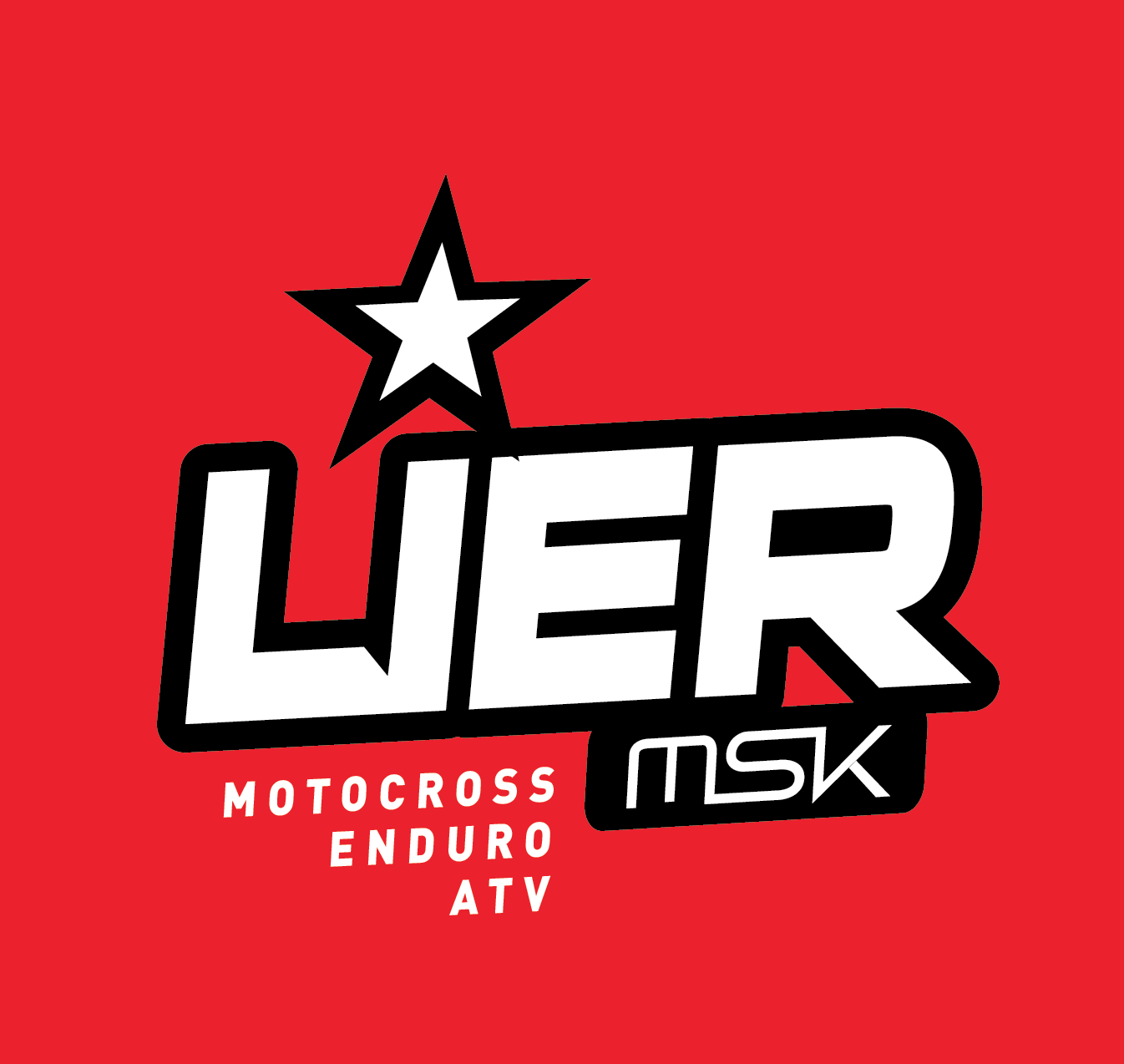 Lier MotorsportklubbSTYREMØTE NR 9. 2018Tid:	Tis 6/11 2018 kl 17:00Sted:		KlubbhusetDeltagere fra styret:	Kristin Skjølaas Christian Rohde Daniel Rigander John Are Forsland Espen Iverssen
Forfall:	                   	Rita Jonassen Rolf HoffMøteplan: Alla møter starter kl 17:009/1			Styremøte/Arbeidsmøte 5/2			Styremøte15/2			Årsmøte6/3			Styremøte3/4 			Styremøte/Arbeidsmøte8/5			Styremøte5/6			Styremøte/Arbeidsmøte7/8			Styremøte4/9			Styremøte/Arbeidsmøte2/10			Styremøte6/11			Styremøte/Arbeidsmøte4/12			Styremøte
Sakliste:Vedtakssaker:V26.18		Valg av ordstyrer for dagens möte. V27.18	Gjennomgang og godkjenning av forrige møtereferat.V28.18               Godkjenne regnskapV29.18               ________________Orienteringssaker: O42.18	________________             Referat vedtakssaker:Referat orienteringssaker:


Daniel Rigander							Christian RohdeSak nr.BeskrivelseVedtaksdato Alle vedtakAsvarFrist
StatusV26.18	Valg av ordstyrer for dagens møteDagens ordstyrer blev ChristianV27.18Gjennomgang av forrige møterereferatGjennomgodt og godkjent V28.18	Godkjenne regnskapVi er innanför dom ramar som är satt.Regnskapet er enstemmit vedtatt av styret.V__.18Sak nr.BeskrivelseDatoAnsvarFrist
StatusO42.18Forberedelser innfor MSKEspen informerte om det kommende valget.Vi diskuterte noen ulike saker som bør tas opp på MSK.Vilka kostnader skal in under NM løpFristen for å søke om løp er alt for tidlig O43.18Mail adresser Vi har tydligen 20 st mailadresser som vi betalar for til Domeneshop. Alle styreverv og komiteer har egne adresser. Så til neste år tenker vi at vi skal begynne å bruke de for å slippe å bruke personlig mail til styrearbeid.O44.18InternkontrollCristian skal lage et utkast til ny internkontroll som vi skal gå igjennom på neste møte.O45.18Løp neste år All starØstlanscupDette må vi se nærmere på neste møte.A11.18Arial ansvarlig informererKnut Iver informerer om vad som skjer i saken med Lier kommune nevnt i styreprotokoll nr O37.17 og O12.18. Nå er kommuneplanen lagt ut på høring og våres innspill til planen har ikke blitt hørt. Knut-Iver har fått mandat av styret til å jobbe videre med dette og skal levere in en skriftlig merknad til kommunen. A12.18Sport/AranVi skal beholde de crosserne som vi har til prøve kjøring og prøve å få tak i en til voksne.Vi trenger en eller to til å hjelpe med sporadisk prøve kjøring.For å underlette for nye medlemmer så skal det settes opp en informasjonstavle ved barnebanen og lages en tekst på hjemmesiden. MX for Dummies.Vi skal prøve å ha en infokveld for folk som har vært på prøve kjøring.Tirsdagstrening skal starte opp i februarVi skal prøve å ha flere klubbløp under vintern.MX Cup og Salatcup.A13.18BaneTrenger flere stolper til lysTrenger reglemang til startgrind. Folk må rydde efter bruk.Ferdigstille vanningsanlegg til vårenLys til flaggposter skal ferdigstilles.Trenger ny graver. Skal lage prisoverslag til årsmøte.A14.18KioskVi trenger ny kioskansvarlig for Lisbeth skal slute. Lisbeth har ev en ny kandidat.Det hentes ting fra kiosken til lag nm og lign. Lag ledere må bli flinkere til å påse at alt lånt utstyr blir satt på plass og at lagtrøjer blir levert tilbake.Vi må ordne så at aktivitetslederne blir mer synlig. Det skal lages en synlig liste der aktivitetsleder for dagen skriver seg in.A15.18ByggJobber med å fikse varmtvann.Jobber med å fikse musehull.Skal fikse ventilasjonsanlegg i garderoben innen østlandscuppen.Kaster det gamle ventilasjonsanlegget.